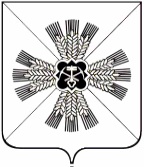 КЕМЕРОВСКАЯ ОБЛАСТЬАДМИНИСТРАЦИЯ ПРОМЫШЛЕННОВСКОГО МУНИЦИПАЛЬНОГО ОКРУГАПОСТАНОВЛЕНИЕот «19» сентября 2022 г. № 1221-Ппгт. ПромышленнаяОб утверждении Положения о порядке проведения открытых аукционов на право заключения договоров на установку и эксплуатацию рекламных конструкций на земельных участках, зданиях или ином недвижимом имуществе, находящихся в муниципальной собственности, либо на земельных участках, государственная собственность на которые не разграниченаВ  соответствии с Гражданским кодексом Российской Федерации, Федеральным законом от 06.10.2003 № 131-ФЗ «Об общих принципах организации местного самоуправления в Российской Федерации», Федеральным законом от 13.03.2006 № 38-ФЗ «О рекламе»:1. Утвердить прилагаемое Положение о порядке проведения открытых аукционов на право заключения договоров на установку и эксплуатацию рекламных конструкций на земельных участках, зданиях или ином недвижимом имуществе, находящемся в муниципальной собственности, либо на земельных участках, государственная собственность на которые не разграничена.2. Настоящее постановление подлежит  опубликованию в районной газете «Эхо» и обнародованию на  официальном сайте администрации Промышленновского муниципального округа в сети Интернет. 3. Контроль  за  исполнением  настоящего  постановления  возложить на   заместителя  главы  Промышленновского муниципального  округа                 А.А. Зарубину.      4. Настоящее постановление вступает в силу с даты опубликования в районной газете «Эхо». исп. Н.В. Удовиченко       Тел. 7-21-70Положение о порядке проведения открытых аукционов на право заключения договоров на установку и эксплуатацию рекламных конструкций на земельных участках, зданиях или ином недвижимом имуществе, находящемся в муниципальной собственности, либо на земельных участках, государственная собственность на которые не разграниченаI. Общие положения1.1. Положение о порядке проведения открытых аукционов на право заключения договоров на установку и эксплуатацию рекламных конструкций на земельных участках, зданиях или ином недвижимом имуществе, находящемся в муниципальной собственности, либо на земельных участках, государственная собственность на которые не разграничена (далее – Положение) регламентирует  порядок организации и проведения торгов в форме открытых аукционов на право заключения договоров на установку и эксплуатацию рекламных конструкций на земельных участках, зданиях или ином недвижимом имуществе, находящихся в муниципальной собственности, либо на земельных участках, государственная собственность на которые не разграничена (далее - торги).1.2. Торги проводятся в отношении рекламных конструкций, указанных в схеме размещения рекламных конструкций, утвержденной постановлением администрации Промышленновского муниципального округа.1.3. Проведение торгов осуществляется на основании постановления администрации Промышленновского муниципального округа. 1.4. Торги на право заключения договора проводятся в форме аукциона.
Аукционы являются открытыми по составу участников и форме подачи предложений о цене предмета торгов.1.5. Торги проводятся при наличии не менее двух участников. В случае, если к участию в торгах допущен один участник, торги признаются несостоявшимися.При соблюдении требований, договор может быть заключен с лицом, которое являлось единственным участником торгов, по начальной цене предмета торгов.1.6. Начальная цена права на заключение договора определяется на основании отчета независимого оценщика, составленного в соответствии с законодательством Российской Федерации об оценочной деятельности.1.7. Для победителя торгов является обязательным заключение договора на распространение социальной рекламы в размере 5 процентов годового объема распространяемой им рекламы. Заключение такого договора осуществляется в соответствии со статьей 10 Федерального закона от 13.03.2006 № 38-ФЗ «О рекламе», в порядке, установленном Гражданским кодексом Российской Федерации.
II. Организатор аукциона2.1. Организатором аукционов на право заключения договоров на установку и эксплуатацию рекламных конструкций, размещаемых на  установку и эксплуатацию рекламных конструкций на земельных участках, зданиях или ином недвижимом имуществе, находящемся  в муниципальной собственности, либо на земельных участках, государственная собственность на которые не разграничена, выступает комитет по управлению муниципальным имуществом администрации Промышленновского муниципального округа. В отношении имущества, переданного в оперативное управление либо хозяйственное ведение, организатором торгов является муниципальная организация, обладающая указанным правом.2.2. Организатор аукциона разрабатывает и утверждает аукционную               документацию.Аукционная документация включает в себя:состав лотов, выставляемых на аукцион, представляющий собой перечень мест размещения рекламных конструкций с указанием их типов и видов, установка которых допускается схемой размещения рекламных конструкций   на земельных участках независимо от форм собственности, а также на зданиях или ином недвижимом имуществе, находящихся в муниципальной собственности, утверждаемой муниципальным правовым актом;начальную цену аукциона в соответствии с методикой расчета, утвержденной муниципальным правовым актом;«шаг» аукциона в размере  5 процентов начальной цены аукциона;сумму задатка в размере 20 процентов начальной цены аукциона, срок внесения задатка лицами, заявившими о своем намерении участвовать в аукционе (далее - претенденты);место, даты начала и окончания приема заявок на участие в аукционе;срок рассмотрения заявок на участие в аукционе;дату принятия решения о признании претендентов  участниками аукциона;дату, время и место проведения аукциона;форму заявки на участие в аукционе;проект договора на установку и эксплуатацию рекламной конструкции;порядок и срок отзыва заявок на участие в аукционе.2.3. Организатор аукциона:организует подготовку и размещение извещений о проведении аукциона (или об отказе в его проведении), об изменении условий аукциона, об итогах проведенных аукционов на официальном сайте Российской Федерации для  размещения информации о проведении торгов (www.torgi.gov.ru) и на официальном сайте администрации Промышленновского муниципального округа (www.admprom.ru), либо на сайте муниципальной организации - организатора аукциона (при наличии);принимает от претендентов заявки на участие в аукционе и прилагаемые к ним документы, ведет их учет в журнале регистрации заявок на участие  в торгах на право заключения договора (далее - журнал регистрации заявок);в порядке межведомственного информационного взаимодействия                 запрашивает выписку из Единого государственного реестра юридических лиц (для претендентов - юридических лиц) либо из Единого государственного реестра индивидуальных предпринимателей (для претендентов - индивидуальных предпринимателей);обеспечивает хранение зарегистрированных заявок на участие в аукционе и прилагаемых к ним документов, а также конфиденциальность содержащихся в них сведений;уведомляет претендентов о принятом комиссией по проведению аукционов решении о допуске претендента к участию в аукционе либо об отказе  в допуске к участию в аукционе не позднее дня, следующего за днем подписания комиссией по проведению аукционов протокола признания претендентов участниками аукциона;организует проведение торгов;производит расчеты с претендентами, участниками и победителем аукциона;заключает с победителем аукциона договор на установку и эксплуатацию рекламной конструкции;осуществляет иные функции, возложенные на организатора аукциона настоящим Положением.III. Извещение о проведении аукциона3.1. Извещение о проведении аукциона должно быть размещено               организатором аукциона на официальном сайте Российской Федерации для размещения информации о проведении торгов (www.torgi.gov.ru) и на официальном сайте администрации Промышленновского муниципального округа (www.admprom.ru) не менее чем за 30 календарных дней до дня проведения аукциона.В случаях, когда организатором аукциона является муниципальная         организация, согласно абзацу второму пункта 2.1 настоящего Положения, извещение о проведении аукциона подлежит размещению на официальном сайте Российской Федерации для размещения информации о проведении торгов (www.torgi.gov.ru) и на сайте соответствующей муниципальной организации.3.2. В извещении о проведении аукциона должны содержаться сведения, входящие в состав аукционной документации, а также:порядок приема заявок на участие в аукционе;контактные телефоны и местонахождение организатора аукциона;размер, срок и порядок внесения задатка, реквизиты счета для его перечисления, а также указание на то, что извещение о проведении аукциона является публичной офертой для заключения договора о задатке в соответствии  со статьей 437 Гражданского кодекса Российской Федерации, а подача претендентом заявки и перечисление задатка являются акцептом такой оферты, после чего договор о задатке считается заключенным в письменной форме;критерии определения победителя аукциона;срок заключения договора на установку и эксплуатацию рекламной конструкции;другая информация по решению организатора аукциона.3.3. Организатор аукциона несет ответственность за достоверность размещаемой информации.IV. Подача заявок на участие в аукционе4.1. Участником аукциона может быть любое юридическое или физическое лицо, индивидуальный предприниматель, представившие организатору аукциона в срок, указанный в извещении о проведении аукциона, следующие документы:заявку на участие в аукционе (по форме, утвержденной организатором аукциона);копию документа, удостоверяющего личность (для физического лица);в случае, если от имени претендента действует иное лицо, - доверенность на осуществление таких действий от имени претендента, заверенная в установленном действующим законодательством порядке;документы или копии документов, подтверждающих внесение задатка             в размере и по реквизитам, установленным организатором аукциона и указанным в извещении о проведении аукциона.Претендент вправе по собственной инициативе представить запрашиваемые организатором аукциона в порядке межведомственного информационного взаимодействия документы, указанные в абзаце четвертом пункта 2.3 настоящего Положения. 4.2. К заявке на участие в аукционе прилагается подписанная претендентом опись (в двух экземплярах) представленных им документов, один экземпляр которой остается у претендента с отметкой работника организатора аукциона о принятии документов.4.3. Заявка на участие в аукционе регистрируется работником организатора аукциона в журнале регистрации заявок с указанием даты и времени подачи заявки, а также номера, присвоенного ей в журнале регистрации заявок.        При принятии заявки на участие в аукционе и прилагаемых к ней документов проверяется их комплектность.4.4. Один претендент имеет право подать только одну заявку на участие  в аукционе в отношении одного лота.4.5. Задаток вносится в размере, определенном организатором аукциона. Документом, подтверждающим поступление задатка на счет организатора аукциона, является выписка со счета организатора аукциона.4.6. Заявки на участие в аукционе принимаются организатором аукциона в течение срока, указанного в извещении о проведении аукциона. Заявки, полученные по истечении срока приема заявок, указанного в извещении о проведении аукциона, организатором аукциона не принимаются, о чем работником организатора аукциона ставится отметка на заявке претендента, при этом заявка и прилагаемые к ней документы возвращаются претенденту.V. Комиссия по проведению аукционов5.1. Для проведения аукционов в соответствии с настоящим Положением и выявления победителей создается постоянно действующая комиссия по проведению аукционов на право заключения договоров на установку и эксплуатацию рекламных конструкций (далее - Комиссия).5.2. Состав Комиссии - не менее 5 человек. В состав Комиссии могут включаться по согласованию представители общественности.5.3. Председатель Комиссии организует работу Комиссии. В отсутствие председателя Комиссии его функции выполняет заместитель председателя            Комиссии. 5.4. Комиссия:рассматривает представленные претендентами заявки на участие в аукционе; по результатам рассмотрения заявок и прилагаемых к ним документов принимает решение и подписывает соответствующий протокол о признании претендентов участниками аукциона либо об отказе в допуске к участию в аукционе по основаниям, предусмотренным настоящим Порядком; составляет и подписывает протокол о признании аукциона несостоявшимся в случае, предусмотренном подпунктом 5.7 статьи 19 Федерального  закона от 13.03.2006 № 38-ФЗ «О рекламе» (при подаче одной заявки), а также в случае, если на участие в аукционе не было подано ни одной заявки;определяет победителя аукциона и подписывает протокол об итогах аукциона;представляет протокол о признании претендентов участниками аукциона либо протокол о признании аукциона несостоявшимся в день его подписания организатору аукциона;представляет протокол об итогах аукциона организатору аукциона                  в день его подписания для заключения договора с победителем аукциона;осуществляет иные функции, возложенные на Комиссию настоящим Положением.5.6. Заседания Комиссии проводятся по мере необходимости осуществления процедуры признания претендентов участниками аукционов и проведения аукционов.5.7. Комиссия вправе принимать решения, если на ее заседании присутствует не менее 2/3 членов Комиссии. Комиссия принимает решения по вопросам, входящим в ее компетенцию, большинством голосов от числа присутствующих членов Комиссии. При равенстве голосов голос председателя Комиссии является решающим. В случае отсутствия по уважительной причине члена  Комиссии его замещает работник, на которого возложено исполнение обязанностей отсутствующего члена Комиссии по основной работе.VI. Порядок рассмотрения заявок на участие в аукционе6.1. По окончании срока приема заявок на участие в аукционе организатор аукциона передает зарегистрированные заявки и прилагаемые к ним документы в Комиссию.6.2. Комиссия рассматривает заявки на участие в аукционе на предмет    соответствия требованиям, установленным аукционной документацией. 6.3. Претендент не допускается к участию в аукционе в следующих случаях:к заявке не приложены документы, представление которых требуется            в соответствии с настоящим Положением;до даты принятия решения о признании претендентов участниками аукциона на счет организатора аукциона не поступил от претендента задаток, указанный в извещении о проведении аукциона;поданная заявка не соответствует установленной форме либо содержит недостоверные сведения.Сумма задатка претенденту, не допущенному к участию в аукционе, возвращается в течение 5 рабочих дней со дня проведения аукциона.6.4. По результатам рассмотрения заявок на участие в аукционе Комиссией принимается решение о допуске к участию в аукционе претендента и о признании претендента участником аукциона или об отказе в допуске такого претендента к участию в аукционе в порядке и по основаниям, предусмотренным настоящим Положением.6.5. Претендент приобретает статус участника аукциона с момента принятия Комиссией решения о признании его участником аукциона и допуске к участию в аукционе.6.6. Протокол о признании претендентов участниками аукциона составляется в одном экземпляре, подписывается всеми присутствующими на заседании членами Комиссии в день признания претендентов участниками аукциона  и в этот же день размещается на официальном сайте Российской Федерации для размещения информации о проведении торгов (www.torgi.gov.ru) и на официальном сайте администрации Промышленновского муниципального округа (www.admprom.ru).  Если организатором аукциона является муниципальная организация, протокол о признании претендентов участниками аукциона размещается на официальном сайте Российской Федерации для размещения информации о проведении торгов (www.torgi.gov.ru) и на официальном сайте администрации Промышленновского муниципального округа (www.admprom.ru).  Претендентам направляются уведомления о принятых Комиссией решениях не позднее дня, следующего за днем подписания протокола о признании претендентов участниками аукциона. В случае если по окончании срока подачи заявок на участие в аукционе подана только одна заявка или не подано ни одной заявки, в указанный протокол вносится информация о признании аукциона несостоявшимся. Договор на установку и эксплуатацию рекламной конструкции с лицом, которое являлось единственным участником аукциона, допущенным к торгам, заключается по начальной цене аукциона по соответствующему лоту.В случае если аукционной документацией предусмотрено два и более          лота, аукцион признается несостоявшимся только в отношении того лота,            решение об отказе в допуске к участию в котором принято относительно всех претендентов или решение о допуске к участию в котором принято относительно только одного претендента. VII. Порядок проведения аукциона7.1. Аукцион проводится не позднее 5 календарных дней с даты определения участников аукциона, указанной в извещении о проведении аукциона. 7.2. Аукционист непосредственно перед началом проведения аукциона регистрирует явившихся на аукцион участников аукциона (их представителей). В случае проведения аукциона по нескольким лотам организатор аукциона  перед началом каждого лота регистрирует явившихся на аукцион участников аукциона (их представителей), подавших заявки в отношении такого лота. При регистрации участникам аукциона (их представителям) выдаются пронумерованные карточки.7.3. Аукцион проводится аукционистом в присутствии членов Комиссии и участников аукциона (их представителей).7.4. Аукцион проводится путем повышения начальной цены аукциона           на «шаг» аукциона.7.5. Победителем аукциона признается участник аукциона, предложивший наиболее высокую цену. 7.6. Протокол об итогах аукциона составляется в трех экземплярах, подписывается  членами Комиссии. Один экземпляр протокола направляется организатором аукциона в отдел архитектуры и градостроительства администрации Промышленновского муниципального округа, второй хранится  у организатора аукциона, третий передается Победителю аукциона не позднее следующего рабочего дня после дня проведения аукциона.7.7. В течение 5 рабочих дней со дня проведения аукциона участникам аукциона, не ставшим победителями аукциона, возвращаются внесенные               задатки.7.8. Победителю аукциона задаток засчитывается в сумму оплаты по договору на установку и эксплуатацию рекламной конструкции.7.9. Задаток не подлежит возврату, если победитель аукциона отказался от подписания протокола об итогах аукциона или от заключения договора             на установку и эксплуатацию рекламной конструкции.7.10. Информация о результатах аукциона, включающая:наименование организатора торгов;фамилию, имя, отчество (последнее - при наличии) либо наименование (для юридического лица) победителя аукциона;состав лотов, выставленных на аукцион; начальную цену аукциона и цену договора, предложенную победителем аукциона по каждому из лотов,в течение 3 рабочих дней со дня подписания протокола об итогах аукциона размещается на официальном сайте Российской Федерации для размещения информации о проведении торгов (www.torgi.gov.ru) и на официальном сайте Промышленновского муниципального округа (www.admprom.ru).  В случаях, когда организатором аукциона является муниципальная организация, информация о результатах аукциона размещается на официальном сайте Российской Федерации для размещения информации о проведении торгов (www.torgi.gov.ru) и на официальном сайте Промышленновского муниципального округа (www.admprom.ru).  VIII. Заключение договора на установку и эксплуатацию рекламной конструкции8.1. Договор на установку и эксплуатацию рекламной конструкции               заключается организатором аукциона с победителем аукциона либо единственным участником аукциона не ранее чем через 10 дней со дня размещения   информации о результатах аукциона на официальном сайте Российской Федерации для размещения информации о проведении торгов (www.torgi.gov.ru) и на официальном сайте администрации Промышленновского муниципального округа (www.admprom.ru), либо на сайте муниципальной организации - организатора аукциона (при наличии).8.2. Рекламораспространитель, заключивший договор на установку и эксплуатацию рекламной конструкции по итогам аукциона, в срок не позднее           10 календарных дней после заключения договора на установку и эксплуатацию рекламной конструкции должен обратиться в отдел архитектуры и градостроительства администрации Промышленновского муниципального округа для получения разрешения на установку   и эксплуатацию рекламной конструкции в порядке, установленном федеральным законодательством в области размещения наружной рекламы, в соответствии с административным регламентом предоставления муниципальной услуги по выдаче разрешений на установку и эксплуатацию рекламных конструкций. 8.3. После заключения договора на установку и эксплуатацию рекламной конструкции и получения разрешения на установку и эксплуатацию рекламной конструкции в отделе архитектуры и градостроительства администрации Промышленновского муниципального округа рекламораспространитель вправе приступить к монтажу объекта наружной рекламы. IX. Разрешение споров9.1. Лица, выразившие свое несогласие с решением или действиями              организатора аукциона или Комиссии, вправе обжаловать их в судебном порядке в соответствии с законодательством Российской Федерации.9.2. Споры, связанные с признанием результатов аукциона недействительными, а также с исполнением заключенных на аукционах договоров, рассматриваются в судебном порядке в соответствии с законодательством  Российской Федерации.ГлаваПромышленновского муниципального округаС.А. ФедарюкС.А. ФедарюкУТВЕРЖДЕНОпостановлением администрации Промышленновского муниципального округа  от 19.09.2022 г. № 1221- ПЗаместитель главыПромышленновского муниципального округаА.А. Зарубина